履职报告人员基本情况报告人姓  名报告人姓  名鲁圣权鲁圣权性别性别男出生年月1967.111967.111967.11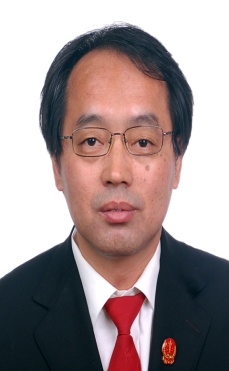 民族民族汉族党派党派中共党员中共党员籍贯安徽巢湖文化程度大学本科现任职务现任职务现任职务现任职务巢湖市人民法院立案庭（诉讼服务中心）审判员巢湖市人民法院立案庭（诉讼服务中心）审判员巢湖市人民法院立案庭（诉讼服务中心）审判员巢湖市人民法院立案庭（诉讼服务中心）审判员巢湖市人民法院立案庭（诉讼服务中心）审判员巢湖市人民法院立案庭（诉讼服务中心）审判员巢湖市人民法院立案庭（诉讼服务中心）审判员巢湖市人民法院立案庭（诉讼服务中心）审判员简历1989.07--2005.11  居巢区人民法院夏阁法庭、立案庭书记员、助审员、审判员2005.11—2010.04  居巢区人民法院烔炀法庭副庭长2010.04--2011.08  居巢区人民法院民一庭副庭长2011.08—2011.11  巢湖市人民法院民一庭副庭长2011.11—2016.10  巢湖市人民法院柘皋中心法庭庭长2016.10—2016.11  巢湖市人民法院审监庭庭长2016.11—2017.05  巢湖市人民法院审监庭庭长、一级法官2017.05—2019.11  巢湖市人民法院审监庭庭长、审判委员会委员、一级法官2019.11—2019.12  巢湖市人民法院审监庭审判员、一级法官2019.12--         巢湖市人民法院立案庭（诉讼服务中心）审判员、一级法官1989.07--2005.11  居巢区人民法院夏阁法庭、立案庭书记员、助审员、审判员2005.11—2010.04  居巢区人民法院烔炀法庭副庭长2010.04--2011.08  居巢区人民法院民一庭副庭长2011.08—2011.11  巢湖市人民法院民一庭副庭长2011.11—2016.10  巢湖市人民法院柘皋中心法庭庭长2016.10—2016.11  巢湖市人民法院审监庭庭长2016.11—2017.05  巢湖市人民法院审监庭庭长、一级法官2017.05—2019.11  巢湖市人民法院审监庭庭长、审判委员会委员、一级法官2019.11—2019.12  巢湖市人民法院审监庭审判员、一级法官2019.12--         巢湖市人民法院立案庭（诉讼服务中心）审判员、一级法官1989.07--2005.11  居巢区人民法院夏阁法庭、立案庭书记员、助审员、审判员2005.11—2010.04  居巢区人民法院烔炀法庭副庭长2010.04--2011.08  居巢区人民法院民一庭副庭长2011.08—2011.11  巢湖市人民法院民一庭副庭长2011.11—2016.10  巢湖市人民法院柘皋中心法庭庭长2016.10—2016.11  巢湖市人民法院审监庭庭长2016.11—2017.05  巢湖市人民法院审监庭庭长、一级法官2017.05—2019.11  巢湖市人民法院审监庭庭长、审判委员会委员、一级法官2019.11—2019.12  巢湖市人民法院审监庭审判员、一级法官2019.12--         巢湖市人民法院立案庭（诉讼服务中心）审判员、一级法官1989.07--2005.11  居巢区人民法院夏阁法庭、立案庭书记员、助审员、审判员2005.11—2010.04  居巢区人民法院烔炀法庭副庭长2010.04--2011.08  居巢区人民法院民一庭副庭长2011.08—2011.11  巢湖市人民法院民一庭副庭长2011.11—2016.10  巢湖市人民法院柘皋中心法庭庭长2016.10—2016.11  巢湖市人民法院审监庭庭长2016.11—2017.05  巢湖市人民法院审监庭庭长、一级法官2017.05—2019.11  巢湖市人民法院审监庭庭长、审判委员会委员、一级法官2019.11—2019.12  巢湖市人民法院审监庭审判员、一级法官2019.12--         巢湖市人民法院立案庭（诉讼服务中心）审判员、一级法官1989.07--2005.11  居巢区人民法院夏阁法庭、立案庭书记员、助审员、审判员2005.11—2010.04  居巢区人民法院烔炀法庭副庭长2010.04--2011.08  居巢区人民法院民一庭副庭长2011.08—2011.11  巢湖市人民法院民一庭副庭长2011.11—2016.10  巢湖市人民法院柘皋中心法庭庭长2016.10—2016.11  巢湖市人民法院审监庭庭长2016.11—2017.05  巢湖市人民法院审监庭庭长、一级法官2017.05—2019.11  巢湖市人民法院审监庭庭长、审判委员会委员、一级法官2019.11—2019.12  巢湖市人民法院审监庭审判员、一级法官2019.12--         巢湖市人民法院立案庭（诉讼服务中心）审判员、一级法官1989.07--2005.11  居巢区人民法院夏阁法庭、立案庭书记员、助审员、审判员2005.11—2010.04  居巢区人民法院烔炀法庭副庭长2010.04--2011.08  居巢区人民法院民一庭副庭长2011.08—2011.11  巢湖市人民法院民一庭副庭长2011.11—2016.10  巢湖市人民法院柘皋中心法庭庭长2016.10—2016.11  巢湖市人民法院审监庭庭长2016.11—2017.05  巢湖市人民法院审监庭庭长、一级法官2017.05—2019.11  巢湖市人民法院审监庭庭长、审判委员会委员、一级法官2019.11—2019.12  巢湖市人民法院审监庭审判员、一级法官2019.12--         巢湖市人民法院立案庭（诉讼服务中心）审判员、一级法官1989.07--2005.11  居巢区人民法院夏阁法庭、立案庭书记员、助审员、审判员2005.11—2010.04  居巢区人民法院烔炀法庭副庭长2010.04--2011.08  居巢区人民法院民一庭副庭长2011.08—2011.11  巢湖市人民法院民一庭副庭长2011.11—2016.10  巢湖市人民法院柘皋中心法庭庭长2016.10—2016.11  巢湖市人民法院审监庭庭长2016.11—2017.05  巢湖市人民法院审监庭庭长、一级法官2017.05—2019.11  巢湖市人民法院审监庭庭长、审判委员会委员、一级法官2019.11—2019.12  巢湖市人民法院审监庭审判员、一级法官2019.12--         巢湖市人民法院立案庭（诉讼服务中心）审判员、一级法官1989.07--2005.11  居巢区人民法院夏阁法庭、立案庭书记员、助审员、审判员2005.11—2010.04  居巢区人民法院烔炀法庭副庭长2010.04--2011.08  居巢区人民法院民一庭副庭长2011.08—2011.11  巢湖市人民法院民一庭副庭长2011.11—2016.10  巢湖市人民法院柘皋中心法庭庭长2016.10—2016.11  巢湖市人民法院审监庭庭长2016.11—2017.05  巢湖市人民法院审监庭庭长、一级法官2017.05—2019.11  巢湖市人民法院审监庭庭长、审判委员会委员、一级法官2019.11—2019.12  巢湖市人民法院审监庭审判员、一级法官2019.12--         巢湖市人民法院立案庭（诉讼服务中心）审判员、一级法官1989.07--2005.11  居巢区人民法院夏阁法庭、立案庭书记员、助审员、审判员2005.11—2010.04  居巢区人民法院烔炀法庭副庭长2010.04--2011.08  居巢区人民法院民一庭副庭长2011.08—2011.11  巢湖市人民法院民一庭副庭长2011.11—2016.10  巢湖市人民法院柘皋中心法庭庭长2016.10—2016.11  巢湖市人民法院审监庭庭长2016.11—2017.05  巢湖市人民法院审监庭庭长、一级法官2017.05—2019.11  巢湖市人民法院审监庭庭长、审判委员会委员、一级法官2019.11—2019.12  巢湖市人民法院审监庭审判员、一级法官2019.12--         巢湖市人民法院立案庭（诉讼服务中心）审判员、一级法官1989.07--2005.11  居巢区人民法院夏阁法庭、立案庭书记员、助审员、审判员2005.11—2010.04  居巢区人民法院烔炀法庭副庭长2010.04--2011.08  居巢区人民法院民一庭副庭长2011.08—2011.11  巢湖市人民法院民一庭副庭长2011.11—2016.10  巢湖市人民法院柘皋中心法庭庭长2016.10—2016.11  巢湖市人民法院审监庭庭长2016.11—2017.05  巢湖市人民法院审监庭庭长、一级法官2017.05—2019.11  巢湖市人民法院审监庭庭长、审判委员会委员、一级法官2019.11—2019.12  巢湖市人民法院审监庭审判员、一级法官2019.12--         巢湖市人民法院立案庭（诉讼服务中心）审判员、一级法官1989.07--2005.11  居巢区人民法院夏阁法庭、立案庭书记员、助审员、审判员2005.11—2010.04  居巢区人民法院烔炀法庭副庭长2010.04--2011.08  居巢区人民法院民一庭副庭长2011.08—2011.11  巢湖市人民法院民一庭副庭长2011.11—2016.10  巢湖市人民法院柘皋中心法庭庭长2016.10—2016.11  巢湖市人民法院审监庭庭长2016.11—2017.05  巢湖市人民法院审监庭庭长、一级法官2017.05—2019.11  巢湖市人民法院审监庭庭长、审判委员会委员、一级法官2019.11—2019.12  巢湖市人民法院审监庭审判员、一级法官2019.12--         巢湖市人民法院立案庭（诉讼服务中心）审判员、一级法官